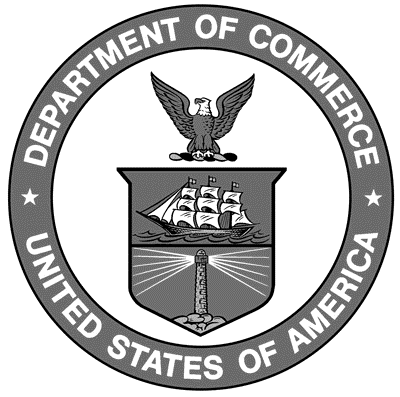 Uniform Laws and Regulations in the areas of legal metrology and engine fuel qualityas adopted by the 94th National Conference on Weights and Measures 2009 and 95th National Conference on Weights and Measures 2010Editors:Linda CrownDavid SefcikLisa WarfieldCarol Hockert, ChiefWeights and Measures DivisionNational  and TechnologyWeights and Measures Division Department of Commerce	Gary Locke, SecretaryNational Institute ofStandards and Technology	Patrick D. Gallagher, DirectorNIST Handbook1302011 EditionSupersedes NIST Handbook 130, 2009 EditionCertain commercial entities, equipment, or materials may be identified in this document in order to describe an experimental procedure or concept adequately.  Such identification is not intended to imply recommendation or endorsement by the National Institute of Standards and Technology, nor is it intended to imply that the entities, materials, or equipment are necessarily the best available for the purpose.National Institute of Standards and Technology Handbook 130, 2011 EditionNatl. Inst. Stand. Technol. Handb. 130, 2008 Ed., 300 pages (October 2010)CODEN:  NIHAE2WASHINGTON:  2010